  27 июня в детском саду  прошёл праздник «Здравствуй лето!» для детей младших групп. На мероприятие к детям приходили гости: Лето, дед и Кикимора. Дети с удовольствием рассказывали стихи о любимом времени года, участвовали в играх и водили хороводы. Воспитатели заранее разучили с детьми тематические стихи про лето. Все дружно отгадывали загадки, играли  и получили заряд хорошего настроения. 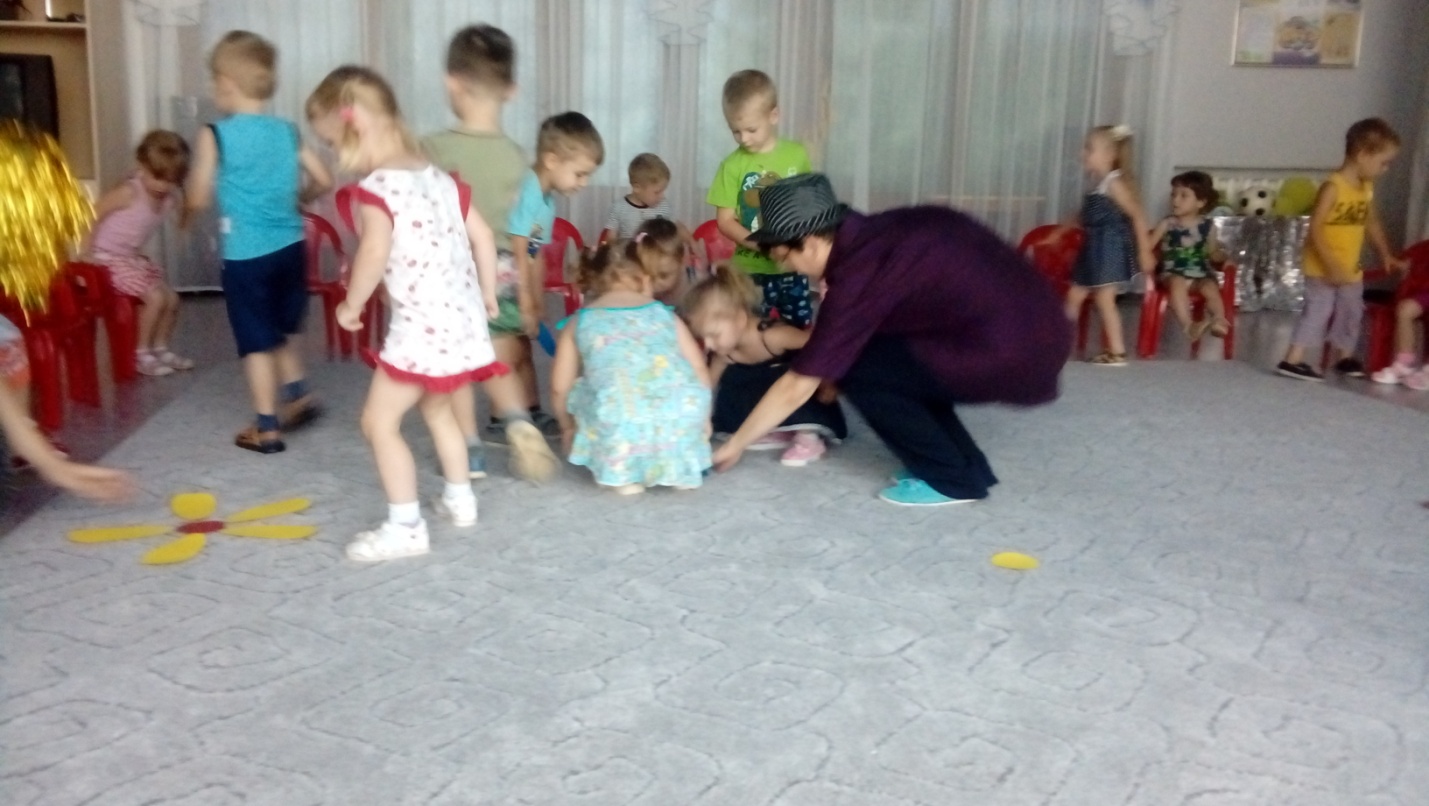 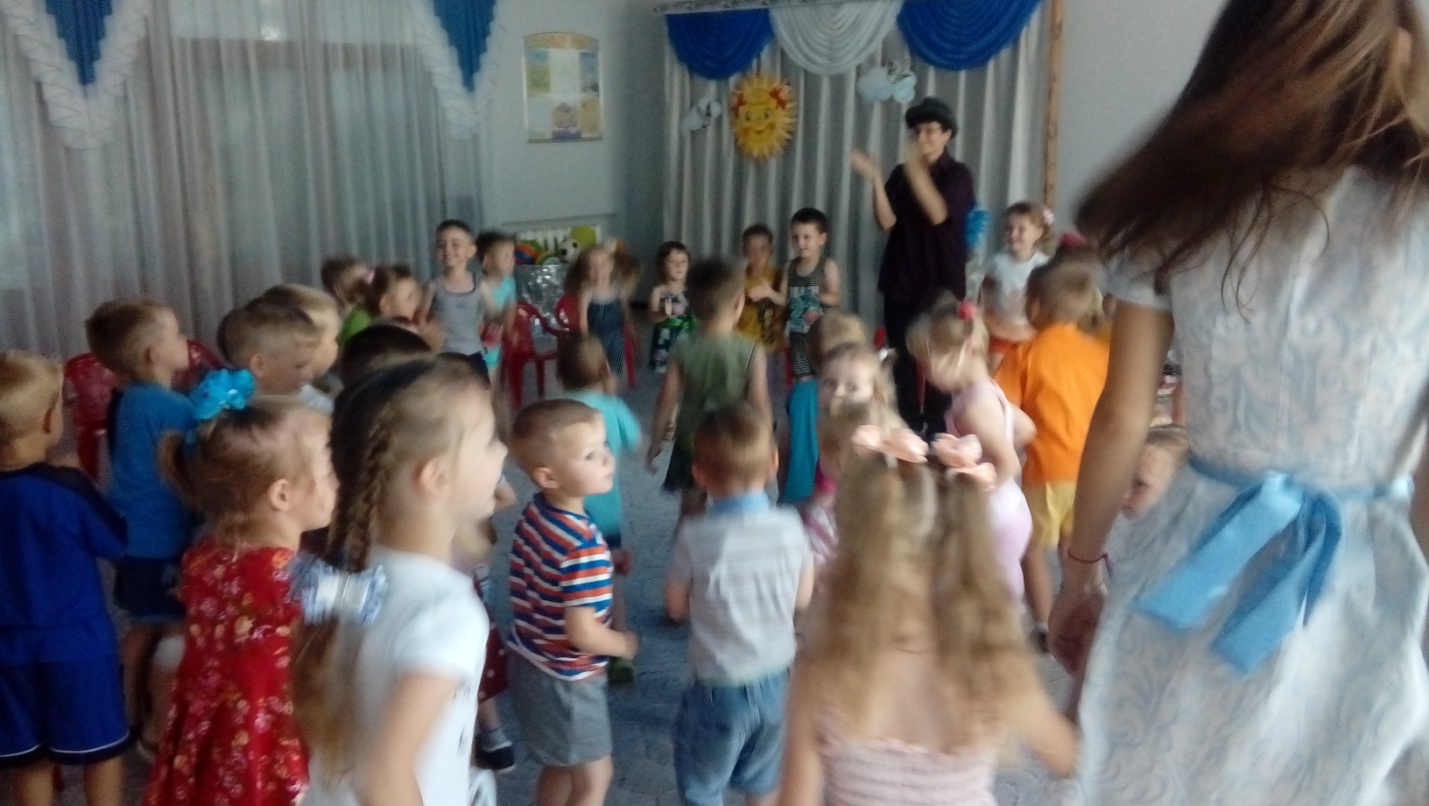 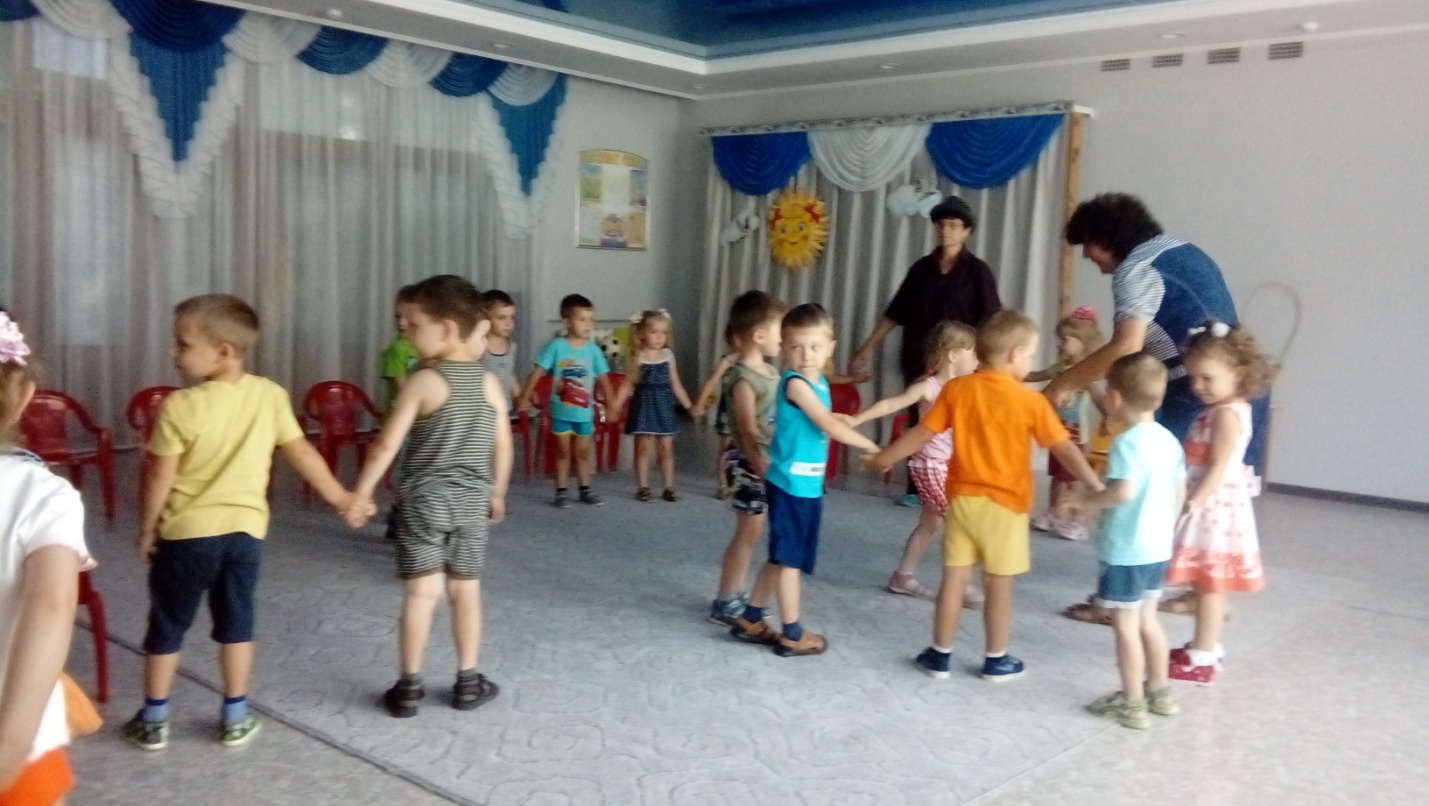 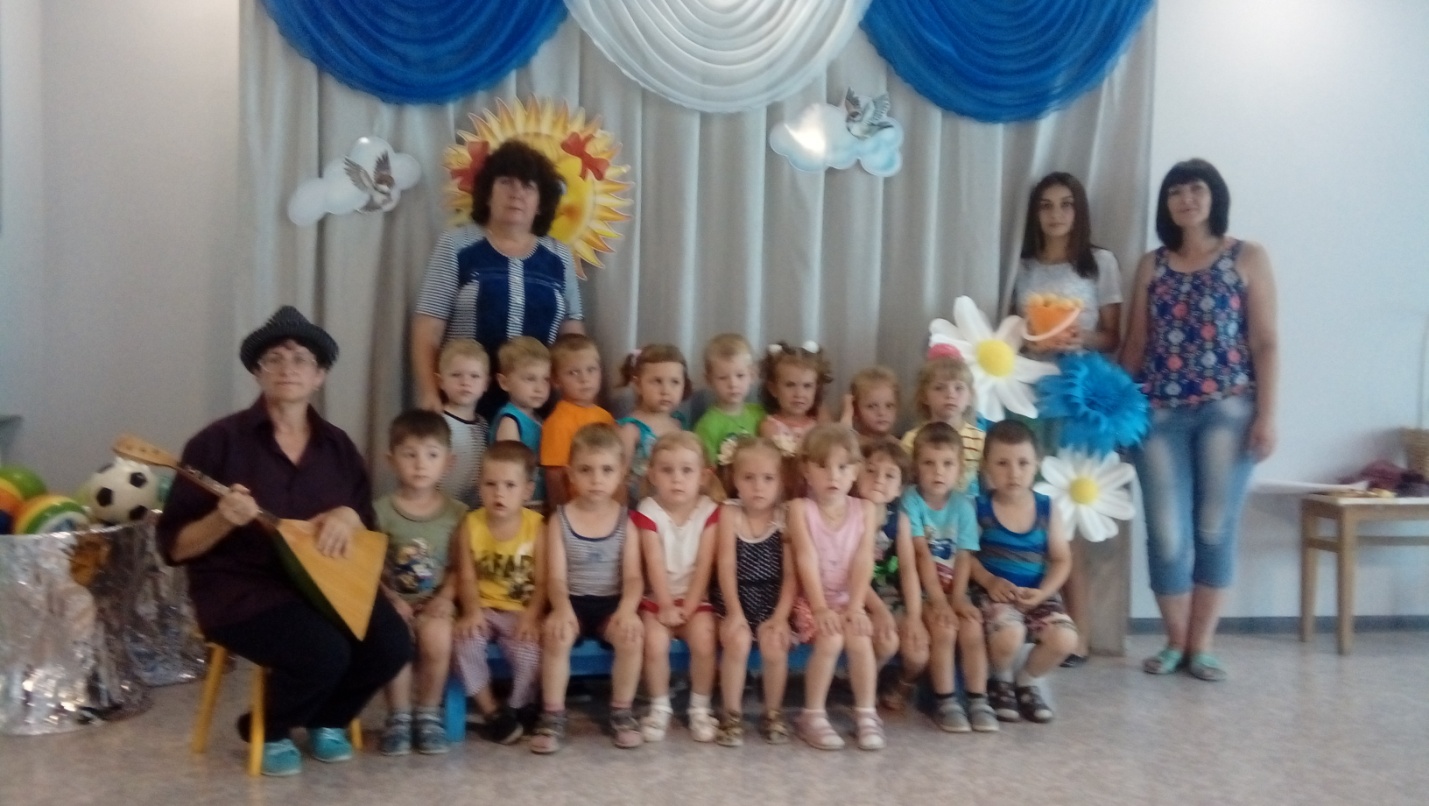 